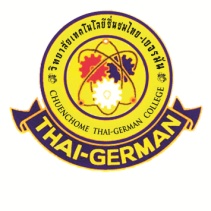 หลักสูตรประกาศนียบัตรวิชาชีพ (ทวิภาคี)vocational certificate (Bilateral)ประเภทวิชาช่างอุตสาหกรรมสาขาช่างยนต์วิทยาลัยเทคโนโลยีชื่นชมไทย – เยอรมัน สระบุรีChuenchom Thai – German College Of Technologyคํานําหลักสูตรประกาศนียบัตรวิชาชีพ พุทธศักราช 2556 เป็นหลักสูตรที่พัฒนาขึ้นให้สอดคลองกับ พระราชบัญญัติการศึกษาแหงชาติพ.ศ. 2542 พระราชบัญญัติการอาชีวศึกษา พ.ศ. 2551 และความเจริญกาวหนา ทางเทคโนโลยี เพื่อผลิตกําลังคนระดับฝมือที่มีสมรรถนะวิชาชีพ มีคุณธรรมจริยธรรมและจรรยาบรรณ วิชาชีพ สามารถนําไปใชในการประกอบอาชีพไดตรงตามความตองการของตลาดแรงงานในลักษณะ ผูปฏิบัติหรือประกอบอาชีพอิสระได สอดคลองกับแผนพัฒนาเศรษฐกิจและสังคมแหงชาติและ แผนการศึกษาแหงชาติ โดยเปดโอกาสใหผูเรียนเลือกระบบและวิธีการเรียนไดอยางเหมาะสมตามศักยภาพ ตามความสนใจและโอกาสของตน สงเสริมใหมีการประสานความรวมมือเพื่อจัดการศึกษาและพัฒนา หลักสูตรรวมกันระหวางสถาบัน สถานศึกษา หนวยงานสถานประกอบการ และองคกรตาง ๆ ทั้งในระดับ ชุมชน ระดับทองถิ่นและระดับชาติ การพัฒนาหลักสูตรประกาศนียบัตรวิชาชีพ พุทธศักราช 2556 สําเร็จลงไดดวยความรวมมือ อยางดียิ่งจากหนวยราชการ สถานศึกษาผูบริหารศึกษานิเทศกครูผูสอน ตลอดจนผูทรงคุณวุฒิทั้งภาครัฐ และภาคเอกชน โดยเฉพาะคณะกรรมการดังรายนามที่ปรากฏ ซึ่งไดอุทิศสติปญญา ความรูและ ประสบการณเพื่อการพัฒนาการอาชีวศึกษาของประเทศชาติเปนสําคัญ ในการนี้สํานักงานคณะกรรมการ การอาชีวศึกษา จึงขอขอบคุณผูมีสวนรวมในการดําเนินการทุกทานไวณ ที่นี้ สํานักงานคณะกรรมการการอาชีวศึกษาหลักสูตรประกาศนียบัตรวิชาชีพ (ทวิภาคี)หลักการของหลักสูตร 1. เปนหลักสูตรระดับประกาศนียบัตรวิชาชีพ(ทวิภาคี)หลังมัธยมศึกษาตอนตนหรือเทียบเทาดานวิชาชีพ ที่สอดคลองกับแผนพัฒนาเศรษฐกิจและสังคมแหงชาติแผนการศึกษาแหงชาติและประชาคมอาเซียน เพื่อผลิตและพัฒนากําลังคนระดับฝมือใหมีสมรรถนะ มีคุณธรรม จริยธรรม และจรรยาบรรณวิชาชีพ สามารถประกอบอาชีพไดตรงตามความตองการของสถานประกอบการและการประกอบอาชีพอิสระ 	2. เปนหลักสูตรที่เปดโอกาสใหเลือกเรียนไดอยางกวางขวาง เนนสมรรถนะเฉพาะดานดวยการปฏิบัติจริง สามารถเลือกวิธีการเรียนตามศักยภาพและโอกาสของผูเรียน เปดโอกาสใหผูเรียนสามารถเทียบโอน ผลการเรียน สะสมผลการเรียน เทียบความรูและประสบการณจากแหลงวิทยาการ สถานประกอบการ และสถานประกอบอาชีพอิสระ 3. เปนหลักสูตรที่สนับสนุนการประสานความรวมมือในการจัดการศึกษารวมกันระหวางหนวยงาน และองคกรที่เกี่ยวของ ทั้งภาครัฐและเอกชน 4. เปนหลักสูตรที่เปดโอกาสใหสถานศึกษา สถานประกอบการ ชุมชนและทองถิ่น มีสวนรวมในการ พัฒนาหลักสูตรใหตรงตามความตองการและสอดคลองกับสภาพยุทธศาสตรของภูมิภาค เพื่อเพิ่ม ขีดความสามารถในการแขงขันของประเทศจุดหมายของหลักสูตร1. เพื่อใหมีความรู ทักษะและประสบการณในงานอาชีพสอดคลองกับมาตรฐานวิชาชีพ สามารถนํา ความรูทักษะและประสบการณในงานอาชีพไปปฏิบัติงานอาชีพไดอยางมีประสิทธิภาพ เลือกวิถี การดํารงชีวิต การประกอบอาชีพไดอยางเหมาะสมกับตน สรางสรรคความเจริญตอชุมชน ทองถิ่น และประเทศชาติ 2. เพื่อใหเปนผูมีปญญา มีความคิดริเริ่มสรางสรรค ใฝเรียนรู เพื่อพัฒนาคุณภาพชีวิตและการประกอบ อาชีพ สามารถสรางอาชีพ มีทักษะในการจัดการและพัฒนาอาชีพใหกาวหนาอยูเสมอ 	3. เพื่อใหมีเจตคติที่ดีตออาชีพ มีความมั่นใจและภาคภูมิใจในวิชาชีพที่เรียน รักงาน รักหนวยงาน สามารถทํางานเปนหมูคณะไดดีโดยมีความเคารพในสิทธิและหนาที่ของตนเองและผูอื่น 	4. เพื่อใหเปนผูมีพฤติกรรมทางสังคมที่ดีงาม ทั้งในการทํางาน การอยูรวมกัน การตอตานความรุนแรง และสารเสพติด มีความรับผิดชอบตอครอบครัว หนวยงาน ทองถิ่นและประเทศชาติ อุทิศตน เพื่อสังคม เขาใจและเห็นคุณคาของศิลปวัฒนธรรม ภูมิปญญาทองถิ่นมีจิตสํานึกดานปรัชญา ของเศรษฐกิจพอเพียง รูจักใชและอนุรักษทรัพยากรธรรมชาติและสรางสิ่งแวดลอมที่ดี 	5. เพื่อใหมีบุคลิกภาพที่ดี มีมนุษยสัมพันธ มีคุณธรรม จริยธรรม และวินัยในตนเอง มีสุขภาพอนามัย ที่สมบูรณทั้งรางกายและจิตใจเหมาะสมกับงานอาชีพ 6. เพื่อใหตระหนักและมีสวนรวมในการแกไขปญหาเศรษฐกิจ สังคม การเมืองของประเทศและโลก มีความรักชาติ สํานึกในความเปนไทย เสียสละเพื่อสวนรวม ดํารงรักษาไวซึ่งความมั่นคงของชาติ ศาสนา พระมหากษัตริยและการปกครองระบอบประชาธิปไตยอันมีพระมหากษัตริยเปนประมุขหลักสูตรประกาศนียบัตรวิชาชีพ (ทวิภาคี)หลักการของหลักสูตร  1. การเรียนการสอน 1.1 การเรียนการสอนตามหลักสูตรนี้ผูเรียนสามารถลงทะเบียนเรียนไดทุกวิธีเรียนที่กําหนด และ นําผลการเรียนแตละวิธีมาประเมินผลรวมกันไดสามารถเทียบโอนผลการเรียน และขอเทียบ ความรูและประสบการณได้1.2 การจัดการเรียนการสอนเนนการปฏิบัติจริง สามารถจัดการเรียนการสอนไดหลากหลาย รูปแบบ เพื่อใหผูเรียนมีความรูความเขาใจในวิธีการและการดําเนินงาน มีทักษะการปฏิบัติงาน ในขอบเขตสําคัญและบริบทตาง ๆ ที่สัมพันธกันซึ่งสวนใหญเปนงานประจํา สามารถ ประยุกตใชความรูและทักษะไปสูบริบทใหม สามารถใหคําแนะนํา แกปญหาเฉพาะดานและ รับผิดชอบตอตนเองและผูอื่น มีสวนรวมในคณะทํางานหรือมีการประสานงานกลุม รวมทั้ง มีคุณธรรม จริยธรรม จรรยาบรรณวิชาชีพ เจตคติและกิจนิสัยที่เหมาะสมในการทํางาน 2. การจัดการศึกษาและเวลาเรียน การจัดการศกษาในระบบปกต ึ ิใชระยะเวลา 3 ปการศึกษา การจัดเวลาเรียนใหดําเนนการ ิ ดังนี้ 2.1 ในปการศึกษาหนึ่ง ๆ ใหแบงภาคเรียนออกเปน 2 ภาคเรียนปกติหรือระบบทวิภาค ภาคเรียนละ 18 สัปดาห โดยมีเวลาเรียนและจํานวนหนวยกิตตามที่กําหนด และสถานศึกษาอาชีวศึกษา หรือสถาบันอาจเปดสอนภาคเรียนฤดูรอนไดอีกตามที่เห็นสมควร 2.2 การเรียนในระบบชั้นเรียน ใหสถานศึกษาอาชีวศึกษาหรือสถาบันเปดทําการสอนไมนอยกวา สัปดาหละ 5 วันๆละไมเกิน 7 ชั่วโมงโดยกําหนดใหจัดการเรียนการสอนคาบละ 60 นาที 3. หนวยกิต ใหมีจํานวนหนวยกิตตลอดหลักสูตรไมนอยกวา 103 หนวยกิต การคิดหนวยกิตถือเกณฑดังนี้3.1 รายวิชาทฤษฎีที่ใชเวลาบรรยายหรืออภิปราย ไมนอยกวา 18 ชั่วโมง เทากับ 1 หนวยกิต 3.2 รายวิชาปฏิบัติที่ใชเวลาในการทดลองหรือฝกปฏิบัติในหองปฏิบัติการ ไมนอยกวา 36 ชั่วโมง เทากับ 1 หนวยกิต 3.3 รายวิชาปฏิบัติที่ใชเวลาในการฝกปฏิบัติในโรงฝกงานหรือภาคสนาม ไมนอยกวา 54 ชั่วโมง เทากับ 1 หนวยกิต3.4 รายวิชาที่ใชในการศึกษาระบบทวิภาคี ไมนอยกวา 54 ชั่วโมง เทากับ 1 หนวยกิต 3.5 การฝกประสบการณทักษะวิชาชีพในสถานประกอบการหรือแหลงวิทยาการ ไมนอยกวา 320 ชั่วโมง เทากับ 4 หนวยกิต3.6 การทําโครงการพัฒนาทักษะวิชาชีพ ไมนอยกวา 54 ชั่วโมง เทากับ 1 หนวยกิตการฝกประสบการณ ทักษะวิชาชีพ เปนการจัดกระบวนการเรียนรูโดยความรวมมือระหวางสถานศึกษาอาชีวศึกษาหรือสถาบัน กับภาคการผลิตและหรือภาคบริการ หลังจากที่ผูเรียนไดเรียนรูภาคทฤษฎีและการฝกหัดหรือฝกปฏิบัติ เบื้องตนในสถานศึกษาอาชีวศึกษาหรือสถาบันแลวระยะเวลาหนึ่ง ทั้งนี้เพื่อเปดโอกาสใหผูเรียน ไดเรียนรูจากประสบการณจริง ไดสัมผัสกับการปฏิบัติงานอาชีพ เครื่องมือเครื่องจักรอุปกรณที่ทันสมัย และบรรยากาศการทํางานรวมกัน สงเสริมการฝกทักษะกระบวนการคิด การจัดการการเผชิญสถานการณ ซึ่งจะชวยใหผูเรียนทําไดคิดเปน ทําเปนและเกิดการใฝรูอยางตอเนื่อง ตลอดจนเกิดความมั่นใจและเจตคติที่ดี ในการทํางานและการประกอบอาชีพอิสระโดยการจัดฝกประสบการณทักษะวิชาชีพตองดําเนินการ ดังนี้ 1 สถานศึกษาอาชีวศึกษาหรือสถาบันตองจัดใหมีการฝกประสบการณทักษะวิชาชีพ ในรูปของ การฝกงานในสถานประกอบการ แหลงวิทยาการ รัฐวิสาหกิจหรือหนวยงานของรัฐ โดยใชเวลารวมไมนอยกวา 320 ชั่วโมงกําหนดใหมีคาเทากับ 4 หนวยกิต กรณีสถานศกษา ึ อาชีวศึกษาหรือสถาบันตองการเพิ่มพูนประสบการณทักษะวิชาชีพ สามารถนํารายวิชา ในหมวดวิชาทักษะวิชาชีพที่ตรงหรือสัมพันธกับลักษณะงานไปเรียนหรือฝก ในสถานประกอบการ รัฐวิสาหกิจหรือหนวยงานของรัฐไดโดยใชเวลารวมกับการฝก ประสบการณทักษะวิชาชีพ ไมนอยกวา 1 ภาคเรียน 2 การตัดสินผลการเรียนและใหระดับผลการเรียน ใหปฏิบัติเชนเดียวกับรายวิชาอื่นโครงการพัฒนาทักษะวิชาชีพ เปนรายวิชาที่เปดโอกาสใหผูเรียนไดศึกษาคนควาบูรณาการความรูทักษะและประสบการณ จากสิ่งที่ไดเรียนรูลงมือปฏิบัติดวยตนเองตามความถนัดและความสนใจ ตั้งแตการเลือกหัวขอหรือเรื่องที่จะ ศึกษาคนควาการวางแผน การกําหนดขั้นตอนการดําเนินการ การดําเนินงาน การประเมินผลและการจัดทํา รายงาน ซึ่งอาจทําเปนรายบุคคลหรือกลุมก็ไดทั้งนี้ขึ้นอยูกับลักษณะของโครงการนั้น ๆ โดยการจัดทํา โครงการดังกลาว ตองดําเนินการดังนี้ 1 สถานศึกษาอาชีวศึกษาหรือสถาบันตองจัดใหผูเรียนจัดทําโครงการพัฒนาทักษะวิชาชีพ ที่สัมพันธหรือสอดคลองกับสาขาวิชา ในภาคเรียนที่ 5 และหรือภาคเรียนที่ 6 รวมจํานวน 4 หนวยกิต ใชเวลาไมนอยกวา 216 ชั่วโมง ทั้งนี้สถานศึกษาอาชีวศึกษาหรือสถาบัน ตองจัดใหมีชั่วโมงเรียน 4 ชั่วโมง ตอสัปดาหกรณีที่ใชรายวิชาเดียว หากจัดใหมีโครงการพัฒนาทักษะวิชาชีพ 2 รายวิชา คือ โครงการ 1 และโครงการ 2 ใหสถานศึกษาอาชีวศึกษาหรือสถาบันจัดใหมีชั่วโมงเรียนตอสัปดาหที่เทียบเคียงกับเกณฑดังกลาว ขางตน 2 การตัดสินผลการเรียนและใหระดับผลการเรียน ใหปฏิบัติเชนเดียวกับรายวิชาอื่นการศึกษาระบบทวิภาคี เปนรูปแบบการจัดการศึกษาที่เกิดจากขอตกลงรวมกันระหวางสถานศึกษาอาชีวศึกษาหรือสถาบัน กับสถานประกอบการ รัฐวิสาหกิจ หรือหนวยงานของรัฐ โดยผูเรียนใชเวลาสวนหนึ่งในสถานศึกษา อาชีวศึกษาหรือสถาบัน และเรียนภาคปฏิบัติในสถานประกอบการ รัฐวิสาหกิจ หรือหนวยงานของรัฐ เพื่อใหการจัดการศึกษาระบบทวิภาคีสามารถเพิ่มขีดความสามารถดานการผลิตและพัฒนากําลังคน ตามจุดหมายของหลักสูตรการจัดการศึกษาระบบทวิภาคีโดยนํารายวิชาทวิภาคีในกลุมทักษะวิชาชีพเลือก ไปกําหนดรายละเอียดของรายวิชาและเวลาที่ใชฝกจัดทําแผนฝกอาชีพ การวัดและการประเมินผลในแตละ รายวิชาใหสอดคลองกับลักษณะงานของสถานประกอบการรัฐวิสาหกิจ หรือหนวยงานของรัฐ ทั้งนี้อาจนํา รายวิชาชีพอื่นในหมวดวิชาทักษะวิชาชีพไปจัดรวมดวยก็ไดการเขาเรียนผูเขาเรียนตองสําเร็จการศึกษาไมต่ํากวาระดับมัธยมศึกษาปที่ 3 หรือเทียบเทา และมีคุณสมบัติ เปนไปตามระเบียบกระทรวงศึกษาธิการ วาดวยการจัดการศึกษาและการประเมินผลการเรียนตามหลักสูตร ประกาศนียบัตรวิชาชีพ พ.ศ. 2556  การประเมินผลการเรียน เนนการประเมินสภาพจริง ทั้งนี้ใหเปนไปตามระเบียบกระทรวงศึกษาธิการวาดวยการจัดการศึกษา และการประเมินผลการเรียนตามหลักสูตรประกาศนียบัตรวิชาชีพ พ.ศ. 2556กิจกรรมเสริมหลักสูตร สถานศึกษาอาชีวศึกษาหรือสถาบันตองจัดใหมีกิจกรรมเสริมหลักสูตรไมนอยกวา 2 ชั่วโมงตอสัปดาหทุกภาคเรียน เพื่อพัฒนาวิชาการและวิชาชีพ ปลูกฝงคุณธรรม จริยธรรม คานิยม ระเบียบวินัย การตอตานความรุนแรงและสารเสพติด สงเสริมการคิด วิเคราะห สรางสรรคการทํางาน ปลูกฝงจิตสํานึกและเสริมสรางการเปนพลเมืองไทยและพลโลก ใชกระบวนการกลุมในการทําประโยชนตอชุมชนและทองถิ่น รวมทั้งการทะนุบํารุง ขนบธรรมเนียมประเพณีอันดีงาม โดยการวางแผน ลงมือปฏิบัติ ประเมินผลและปรับปรุง การทํางาน ทั้งนี้สําหรับนักเรียนอาชีวศึกษาระบบทวิภาคี ใหเขารวมกิจกรรมที่ สถานประกอบการจัดขึ้น 10.2 การประเมินผลกิจกรรมเสริมหลักสูตร ใหเปนไปตามระเบียบกระทรวงศึกษาธิการวาดวย การจัดการศึกษาและการประเมินผลการเรียนตามหลักสูตรประกาศนียบัตรวิชาชีพพ.ศ. 2556การสําเร็จการศึกษาตามหลักสูตร ประเมินผานรายวิชาในหมวดวิชาทักษะชีวิต หมวดวิชาทักษะวิชาชีพ และหมวดวิชาเลือกเสรี ตามที่กําหนดไวในหลักสูตร ไดจํานวนหนวยกิตสะสมครบตามโครงสรางของหลักสูตร ไดคาระดับคะแนนเฉลี่ยสะสมไมต่ํากวา 2.00 และผานการประเมินมาตรฐานวิชาชีพ  การพัฒนารายวิชาในหลักสูตร  หมวดวิชาทักษะชีวิต สถานศึกษาอาชีวศึกษาหรือสถาบันสามารถพัฒนารายวิชาเพิ่มเติม ในแตละกลุมวิชาของหมวดวิชาทักษะชีวิต ในลักษณะจําแนกเปนรายวิชาหรือลักษณะ บูรณาการใด ๆ ก็ได โดยผสมผสานเนื้อหาวิชาที่ครอบคลุมสาระของกลุมวิชาภาษาไทย กลุมวิชา ภาษาตางประเทศ กลุมวิชาวิทยาศาสตร กลุมวิชาคณิตศาสตร กลุมวิชาสังคมศึกษา กลุมวิชา สุขศึกษาและพลศึกษา ในสัดสวนที่เหมาะสม โดยพิจารณาจากมาตรฐานการเรียนรูของ กลุมวิชานั้น ๆ เพื่อใหบรรลุจุดประสงคของหมวดวิชาทักษะชีวิต หมวดวิชาทักษะวิชาชีพ สถานศึกษาอาชีวศึกษาหรือสถาบันสามารถปรับปรุงรายละเอียด ของรายวิชาในกลุมทักษะวิชาชีพเฉพาะ และหรือพัฒนารายวิชาเพิ่มเติม ในกลุมทักษะวิชาชีพเลอกได้ โดยพิจารณาจากจุดประสงคสาขาวิชาและมาตรฐานการศึกษา วิชาชีพสาขาวิชา ตลอดจนความตองการของสถานประกอบการหรือสภาพยุทธศาสตรของ ภูมิภาคเพื่อเพิ่มขีดความสามารถในการแขงขันของประเทศ หมวดวิชาเลือกเสรี สถานศึกษาอาชีวศึกษาหรือสถาบันสามารถพัฒนารายวิชาเพิ่มเติมได ตามความตองการของสถานประกอบการ ชุมชน ทองถิ่น หรือสภาพยุทธศาสตรของภูมิภาค เพื่อเพิ่มขีดความสามารถในการแขงขันของประเทศ และหรือเพื่อการศึกษาตอ ทั้งนี้การกําหนดรหัสวิชาจํานวนหนวยกิตและจํานวนชั่วโมงเรียนใหเปนไปตามที่หลักสูตรกําหนดการปรับปรุงแกไข พัฒนารายวิชากลุมวิชาและการอนุมัติหลักสูตร การพัฒนาหลักสูตรหรือการปรับปรุงสาระสําคัญของหลักสูตรตามมาตรฐานคุณวุฒิ อาชีวศึกษาระดับประกาศนียบัตรวิชาชีพ ใหเปนหนาที่ของสํานักงานคณะกรรมการ การอาชีวศึกษา สถาบันการอาชีวศึกษา หรือสถานศึกษา โดยความเห็นชอบของ คณะกรรมการการอาชีวศึกษา การอนุมัติหลักสูตรใหเปนหนาที่ของสํานักงานคณะกรรมการการอาชีวศึกษา 13.3 การประกาศใชหลักสูตรใหทําเปนประกาศกระทรวงศึกษาธิการ การพัฒนารายวิชาหรือกลุมวิชาเพิ่มเติม สถาบันการอาชีวศึกษาหรือสถานศึกษาสามารถ ดําเนินการไดโดยตองรายงานใหสํานักงานคณะกรรมการการอาชีวศึกษาทราบ  การประกันคุณภาพหลักสูตร ใหทุกหลักสูตรกําหนดระบบประกันคุณภาพไวใหชัดเจน อยางนอยประกอบดวย 4 ประเด็น คือ คุณภาพของผูสําเร็จการศึกษา การบริหารหลักสูตร ทรัพยากรการจัดการอาชีวศึกษา ความตองการกําลังคนของตลาดแรงงาน ใหสํานักงานคณะกรรมการการอาชีวศึกษา สถาบันการอาชีวศึกษาและสถานศึกษาจัดใหมี การประเมินเพื่อพัฒนาหลักสูตรที่อยูในความรับผิดชอบอยางตอเนื่องอยางนอยทุก 5 ปีกำหนดการเรียนสัปดาห์ที่เนื้อหาเนื้อหาหมายเหตุ1งานตรวจสอบสภาพทั่วไปของรถยนต์งานตรวจสอบสภาพทั่วไปของรถยนต์2งานตรวจสอบสภาพทั่วไปของรถยนต์งานตรวจสอบสภาพทั่วไปของรถยนต์3งานบำรุงรักษารถยนต์ตามระยะเวลาที่กำหนด4งานบริการแบตเตอรี่5งานบริการหม้อน้ำ6งานบริการน้ำมันเครื่อง7งานบริการกรองอากาศ8งานกรองเชื้อเพลิง9งานบริการน้ำมันเกียร์10งานบริการน้ำมันเฟืองท้าย11งานบริการน้ำมันเบรกคลัตช์12งานบริการสายพาน13งานบริการลูกหมากรถยนต์14งานบริการล้อและยาง15งานผลิตภัณฑ์บำรุงรักษารถยนต์และล้างทำความสะอาด16งานล้างทำความสะอาดรถยนต์